О Б Ь   -   И Р Т Ы ШНЕВЕРОЯТНЫЕ КРАСКИ ВЕЛИКИХ СИБИРСКИХ РЕКИз Омска через Тобольск в Салехард к Полярному кругуПротяженность маршрута круиза 2741 кмВверх на север, Вниз по течению08 Июля - 18 Июля 2016 года11 дней / 10 ночейОБЬ - ВЕЛИЧАЙШАЯ РЕКА МИРА1 день. ОМСК.Омск.Омск раскинулся вдоль Иртыша на 35 километров. Омск стоит у впадения в Иртыш его правого притока Оми. Город Омск был основан в 1716 году. По приказу Петра I подполковник Бухгольц с отрядом солдат и казаков высадился в устье Оми и основал здесь крепость, которая стала называться Омской. Эта крепость была возведена для охраны Сибири от кочевников. В августе 1782 года Омская крепость становится одним из десяти уездных поселений Тобольского наместничества, а в октябре этого же года ей присваивается статус города. Строительство Транссибирской железнодорожной магистрали послужило мощным импульсом для развития края, благодаря чему Омск стал крупным транспортным центром, имеющим выгодное географическое положение на перекрестке реки Иртыш и железнодорожной магистрали континентального значения.  В марте 1896 года был построен мост через Иртыш и началось движение поездов от Челябинска до Новониколаевска (Новосибирска). В конце XIX начале XX века Омск заметно меняет свой прежний облик, превращаясь в один из промышленных и общественно-культурных центров Западной Сибири. В 1934 году была образована Омская губерния, и город Омск стал ее центром.Достопримечательности Омска – это архитектурные сооружения, театры, парки, памятники, фонтаны и многое другое. Омская крепость – сторожевое укрепление Сибирской линии. Успенский собор считается уникальным историческим памятником и внесен в каталог мировой храмовой культуры.Встреча в аэропорту. Экскурсия по Омску. Посадка на теплоход. Обед. Свободное время. Отправление теплохода в 23:00.2 день. БОЛЬШЕРЕЧЬЕ.Форпост Большерецкий возник в 1627 году на реке Иртыш, и представлял собой заставу для защиты от набегов калмыцких племен на русские и татарские селения. Когда в 1716 году выше по Иртышу была основана Омская крепость, Большеречье утратило свое оборонительное значение, зато приобрело хозяйственное. Потомки казаков, превратившись в мирных жителей, содержали постоялые дворы, занимались извозом, торговлей, различными промыслами. Проходивший через эти земли Старый Московско-Сибирский тракт оставил по себе не только печальную память кандально-каторжной тропы. Он связывал восточные окраины Российской империи с центром и был главной почтовой, стратегической и торговой артерией страны. В посёлке действует Большереченский зоопарк, в котором, несмотря на холодный климат, обитают зебры, львы и тигры, крокодил и анаконда, бегемоты и другие животные. Посещение Большереченского зоопарка. Историко-культурный комплекс “Старина Сибирская” подготовил для своих посетителей театрализованную экскурсию. Посещение детской церкви Святого Благоверного князя Александра Невского, дома ямщика Копьева, где останавливался писатель А.Н. Радищев, скромной избы крестьянина-переселенца Прокопа Дроздова, дома купца Гладкова и его каменной лавки, долгое время используемой как молоканка.3 день. ТАРА.В 1594 г. был заложен город Тара - шестой по счету город Сибири.
Город Тара - самое первое русское поселение на территории современной Омской области. В отличие от многих сибирских поселений, которые сначала возникали как зимовья или небольшие остроги, отмечая этапы прохождения русских на восток, Тара строилась как город, обладающий обширными землями и большими полномочиями. Город с начала своего основания и в течение всего XVII в. считался пограничным городом с Джунгарией и киргизскими кочевьями. Первым храмом Тары стала Успенская церковь, построенная в год основания города (1594 г.). А первой и самой почитаемой иконой - образ Тихвинской Божией Матери, принесенный первым воеводой и хранившийся в воеводской канцелярии, а после её упразднения в Тихвинской кладбищенской церкви.Посещение Тарского историко-краеведческого музея и Тарской картинной галереи.4 день. УСТЬ-ИШИМ.История района берет свое начало с построения казаками в 1631 году Ишимского острожка в устье реки Ишим. Беглые крестьяне, ссыльные и переселенцы из центральных губерний России заселяли создавали местные села.Православный святой Николай считался покровителем села Усть-Ишим и его церкви. Среди верующих людей сохранилась легенда о том, что при выборе места для строительства церкви, по Иртышу пускали икону с ликом этого святого. Трижды пускали ее вниз по течению реки и трижды она приставала к берегу в устье Ишима. Таким образом, в Усть-Ишиме появилась первая церковь
С момента своего возникновения Ишимский острог занимал несколько особое место в линии русских укреплений по Иртышу: во-первых, он был ключом к водному пути по Ишиму на юг, в казахстанские степи, к соленым озерам; во-вторых, находился на половине пути между Тобольском и Тарой и служил удобным перевалочным пунктом.Главное богатство - лес. Ресурсы животного мира лесного севера благоприятствуют созданию крупных центров звероводства и производству на экспорт пушнины, занятиям охотой и рыболовством. Благоприятная среда обитания пушных зверей сочетается с наличием большого количества пресных озер. В районе заготавливается клюква, растут брусника, голубика, черника, лесная малина, другие дикорастущие ягоды.
Знакомство с поселением и Свято-Никольским храмом.5 день. ТОБОЛЬСК.Утром теплоход прибывает в Тобольск – жемчужины Сибири. Долгое время именно Тобольск был столицей Сибири и являлся одним из трех великих городов Российской Империи наравне с Санкт-Петербургом и Москвой.Тобольск был основан летом 1587года на Троицком мысу воеводой Данилой Чулковым. Отсюда, из построенного его казаками острога, на месте впадения Тобола в Иртыш, открылся путь России на Восток. Здесь каждый камень дышит историей. Помимо уникальных архитектурных и художественных памятников, которых насчитывается более 300, Тобольск обладает богатейшим археологическим наследием. Наиболее значимым архитектурным комплексом является единственный в Сибири каменный Кремль – краса и гордость бывшей губернской столицы. Дух прошлого витает над этим величественным сооружением, с башнями и соборами, начало строительства которого – конец XVII века. У стен этой белокаменной, а поначалу деревянной крепости начинался Тобольск, а по большому счёту и вся русская Сибирь. В состав Тобольского Кремля входят более 30 объектов гражданского и религиозного назначения, основным из которых является величественный Софийский собор с 75-метровой колокольней – самое древнее в Сибири каменное культовое здание, заложенное в 1681 году. Находясь на пересечении торговых путей, Тобольск, на протяжении веков, развивался и как центр традиционных ремесел – резьба по кости и дереву, ювелирное искусство. Тобольску удалось сохранить производственные объёмы косторезного промысла.Большая экскурсия по Тобольску. Обед на борту.Экскурсия в Абалакский Свято-Знамениский Мужской монастырь.Абалакскому монастырю изначально было суждено стать жилищем Бога. После решающих боев дружины Ермака с войском хана Кучума, проходивших в районе современного села Абалак Тобольского района, славному атаману казаков было знамение. К нему явился святитель Николай, возвестивший, что земле, на которой прошла битва, предстоит быть святой, и назвал ее “жилищем Бога”. До прихода дружины Ермака и битвы за присоединения Сибири к государству Российскому, Абалак был татарским селением. В этих местах стояла знаменитая крепость татарского хана Кучума. Село же было названо в честь сына хана Маара — князя Абалака.Спустя два столетия, по преданию, к жительнице Абалака — бедной вдове по имени Мария явилась дева Мария, заявившая, что в этих местах должна быть выстроена церковь во имя иконы Знамения Пресвятой Богородицы. По одну сторону этой церкви появится храм Святителя Николая, а по другую — Преподобной Марии Египетской. Архиепископ тобольский Нектарий тут же дал благословение на строительство, и работа закипела. Будущий монастырь строили всем миром. Интересно, что в это же время к больному тобольскому крестьянину Евфимию зашел нищий, взявший с него обещание написать храмовый образ в строящуюся церковь. Тогда, отметил нищий, Господь, простит крестьянина и освободит его от болезни. После получения благословения больной Ефимий заказал одному из самых искусных тобольских иконописцев образ. Как только икона Абалакской Божьей Матери была написана, Евфимий получил чудесное исцеление, и сам понес ее в Софийский собор для освещения. С тех пор слава о чудотворной иконе Абалакской Божьей Матери разнеслась по всему миру — помолившись ей, можно было исцелиться от самых тяжелых недугов.Абалакский монастырь долгие годы был одним из главных духовных центров Сибири. Его посещали паломники из самых разных уголков Российского государства и зарубежные гости. В 1918 году в этой обители побывала семья последнего российского императора, находившегося в тобольской ссылке. В стенах монастырских храмов молились Николай II, императрица Александра, цесаревич Алексей, и великие княжны Ольга, Татьяна, Мария и Анастасия. Некоторые историки утверждают, что стены Абалакского монастыря помнят первые и последние молитвы Распутина — в этой обители он отстоял службу во время своего последнего визита в Тобольск и Покровское перед гибелью в Петербурге.6 день. УВАТ.Уват,  расположенный на левом берегу Иртыша, известен еще с XVII века. Уватский краеведческий музей “Легенды седого Иртыша” является настоящей визитной карточкой Уватского района. Оригинальные экспозиции музея расположены в восьми залах на третьем этаже администрации села. Одна из самых интересных и необычных экспозиций музея посвящена легендарной Золотой бабе. Здесь можно увидеть в том числе муляж знаменитого идола, воспроизведенный по летописям.Еще одна достопримечательность села Уват – деревянная церковь Ильи Пророка. Любители  спокойного отдыха могут насладиться отличной рыбалкой. Реки и озера Уватского района очень богаты крупной рыбой. Рыбаки могут выловить здесь щуку, судака, окуня, леща, язя, карася, чебака. Встречается и такая ценная рыба, как стерлядь и нельма. Встречаются рыбины весом более 10 килограмм.Посещение музея “Легенды седого Иртыша”.7 день. ХАНТЫ-МАНСИЙСК.Теплоход продолжает движение по Югре и покидает Обь сворачивая в ее основной приток – реку Иртыш.Столица Ханты-Мансийского автономного округа (или, как еще принято называть, Югры) славится многочисленными достопримечательностями, отличной инфраструктурой и прекрасной экологией.Ханты-Мансийск в последние годы стал похож на европейскую столицу или ухоженный швейцарский городок.Современная история Ханты-Мансийска начинается с 1930 года, когда был основан рабочий посёлок. Он возник в трёх километрах от старинного сибирского села Самарово, известного с 1582 года. Первоначально новый поселок получил название Остяко-Вогульска и стал центром образованного Остяко-Вогульского национального округа. Вскоре остяков стало принято называть хантами, а вогулов – манси, в связи с чем в 1940 году округ переименовали в Ханты-Мансийский. Сменил название и поселок.В 1950 году Ханты-Мансийск слился со старинным селом Самарово и получил статус города.В начале 1980-х годов произошло важнейшее для Ханты-Мансийска событие. Из пробуренной геологами вблизи города скважины хлынул фонтан нефти. После этого в окрестностях Ханты-Мансийска открыли еще целый ряд месторождений, среди них – крупнейшее в нашей стране – “Приобское”.Ханты-Мансийск раскинулся на семи живописных холмах на берегу реки Иртыш. Население города – 75 тысяч человек.В городе много интересных мест, множество памятников, скульптур, музеев.Большая автобусная экскурсия по ХАНТЫ-МАНСИЙСКУ.8 день. ОКТЯБРЬСКОЕ.Теплоход продолжает движение по Оби на север. Теплоход проходит пристань Троицкое. Непосредственно к ней подходит тайга, где можно увидеть кедр и пихту. Основное занятие жителей местных селений – рыболовство и охота. Река течет в северном направлении почти прямыми широкими плесами. Солнце в этих местах в летнее время только коснется горизонта и снова всходит.  В глубине тайги множество кедрового ореха.Следующий крупный населенный пункт – ОКТЯБРЬСКОЕ (бывшее Кондинское). Это крупная пристань и центр Октябрьского района Ханты-Мансийского национального округа. На верху Кондинской горы, как здесь называют высокий берег, находится речной вокзал, к которому ведут деревянные лестницы. На берегу можно осмотреть развалины Кондинского монастыря (XVIIв.).Экскурсия с посещением краеведческого музея.После обеда “зеленая стоянка” для отдыха и рыбалки в удивительных местах.9 день. БЕРЕЗОВО.В районе пристани Перегребное могучая Обь расходится на два самостоятельных рукава, Большую и Малую Обь, имеющих большую протяженность. После слияния Большой и Малой Оби река превращается в бескрайнюю водную равнину. Вода – до самого горизонта. Над водой выступают большие лесистые острова, Горный  берег уходит по Большой Оби. Основное движение пассажирских судов от Перегребного происходит по Малой Оби. Нижняя Обь богата осетром, нельмой, муксуном, сырком. Особенно знаменита сосвинская сельдь. На этом участке реки русло неширокое, извилистое. Далее теплоход уходит влево по Вайсовой протоке, Обь – вправо. Пройдя несколько крутых поворотов, теплоход круто поворачивает в реку Северную Сосьву и подходит к Березову.Прогулка по БЕРЕЗОВО, которое красиво расположено на высоком берегу Северной Сосьвы, откуда далеко видна и широкая ее долина, и долины Малой и Большой Оби с их бесчисленными протоками и островами.Теплоход покидает Ханты-Мансийский округ и входит в воды Ямало-Ненецкого округа.Вскоре кончается тайга и Обь входит в зону лесотундры и течет в области вечной мерзлоты. Берега и острова Оби покрыты густыми, но невысокими тальниками, а за ними уже нигде не увидишь высокоствольных лесов. Мало здесь у Оби и притоков, так как вечно мерзлая почва сковывает грунтовые воды.10 день. CАЛЕХАРД.Издали видна черная полоса Ангальского мыса, несколько выше которого в Обь впадает ее самый северный приток – р. Полуй.Округ находится в зоне лесотундры и тундры. Коренное население округа – ненцы. Климат здесь очень суровый. Зимняя ночь длится месяц, а на севере округа- полтора-два месяца. Летом – теплые солнечные дни и белые ночи. Подойдя к Ангальскому мысу, теплоход делает крутой поворот вправо и входит в речку Полуй. Теплоход прибывает к конечному пункту круиза – городу САЛЕХАРД к обеду. Добро пожаловать на Северный Полярный круг. Экскурсия по городу с посещением музейно-выставочного комплекса Шемановского, Храма Петра и Павла, рынка Дары Ямала и других достопримечательностей. Подробнее / Скрыть11 день. САЛЕХАРД.Завтрак. Трансфер в аэропорт (рекомендуем воспользоваться организованным туроператором перелетом).Вышеуказанные стоимости действительны только для граждан Таможенного союза (Россия, Белоруссия, Казахстан). Для граждан других государств действуют экспортные тарифы.В стоимость путешествия входит:Круиз на борту теплохода РЕМИКС 11 дней;Питание на борту: Завтрак, Обед, Послеобеденный чай со сладостями, Ужин;Экскурсионная программа и входные билеты в музеи;Трансферы;Страхование, покрывающее расходы на экстренную эвакуацию (включая вертолетную) в случае необходимости оказания срочной медицинской помощи;Портовые сборы.Как организовано питание на борту теплохода РЕМИКС:ЗАВТРАК: Большой выбор холодных закусок, соки, горячее блюдо на выбор по меню из 20 наименований, чай, кофе.ОБЕД: Закуска/салат, суп, основное блюдо (выбор из 3х блюд), десерт, вода, морс или компот, чай, кофе.ПОСЛЕОБЕДЕННЫЕ ЧАЙ: сладости или пирог, чай.УЖИН: Холодная закуска, Горячая закуска или салат, основное блюдо (выбор из 3-х блюд), десерт, вода, морс или компот, чай, кофе.В течение дня в меню предлагается блюдо из: рыбы, говядины, свинины, птицы, вегетаринское и рубленое мясо.Пассажиры кают КОРОЛЕВСКИЙ АПАРТАМЕНТ и ГРАНД ЛЮКС могут заказывать Завтрак в каюту.Завтрак, Обед и Ужин сервируются в ресторане "Черная жемчужина" и Пиратском баре. В течение круиза рестораны меняются.Дополнительно оплачивается:Авиаперелет или проезд поездом;Страхование "от невыезда" - 2% (настоятельно рекомендуется);Личные расходы.ВАЖНО: Капитан теплохода имеет право изменять маршрут движения теплохода, места стоянок, продолжительность стоянок по любым причинам, несущим, по его мнению, любую возможную опасность пассажирам, экипажу или судну. Время прибытия и отправления - ориентировочное!Возможна организация "До" и "После" круизной программы.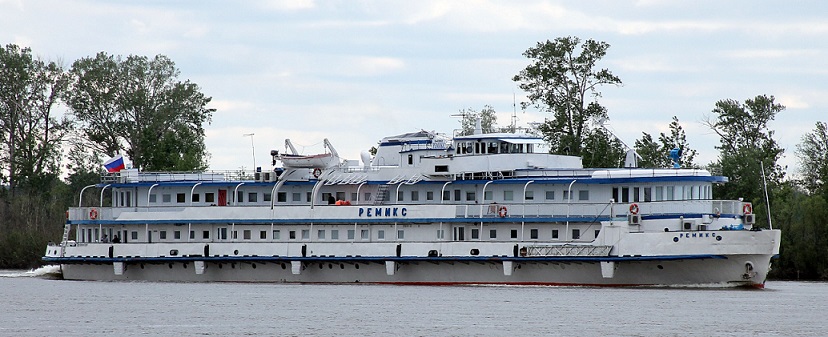 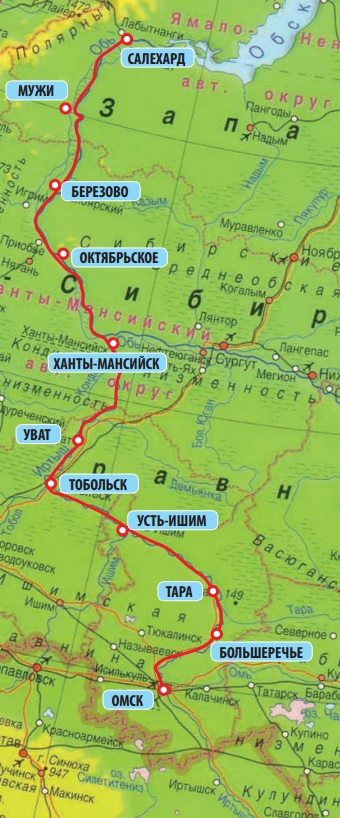 Теплоход РЕМИКСТеплоход РЕМИКСНазваниеНомерПит2-х м.1но м.3-й в каюте4-й в каютеРЕБ 2-11Каюта ЭКОНОМ DBL на Нижней палубеКаюта с двумя иллюминаторамиFB+72.800106.900——61.880Каюта ЭКОНОМ TWIN на Нижней палубеКаюта с 4-мя иллюминаторамиFB+72.800———72.800Каюта КОМФОРТ II на Средней палубеКаюта с окном (ограниченный вид)FB+124.250204.300——124.250Каюта КОМФОРТ на Средней палубеКаюта с окномFB+128.550217.20054.000—128.550Каюта ЛЮКС на Верхней палубеКаюта с двумя окнамиFB+149.950275.70054.000—149.950Каюта ГРАНД-ЛЮКС на Верхней палубеКаюта с панорамным окномFB+167.100309.99054.00054.000167.100Каюта ЦАРСКИЕ АПАРТАМЕНТЫ на Верхней палубеКаюта с выходом на променадFB+218.500412.80054.00054.000218.500